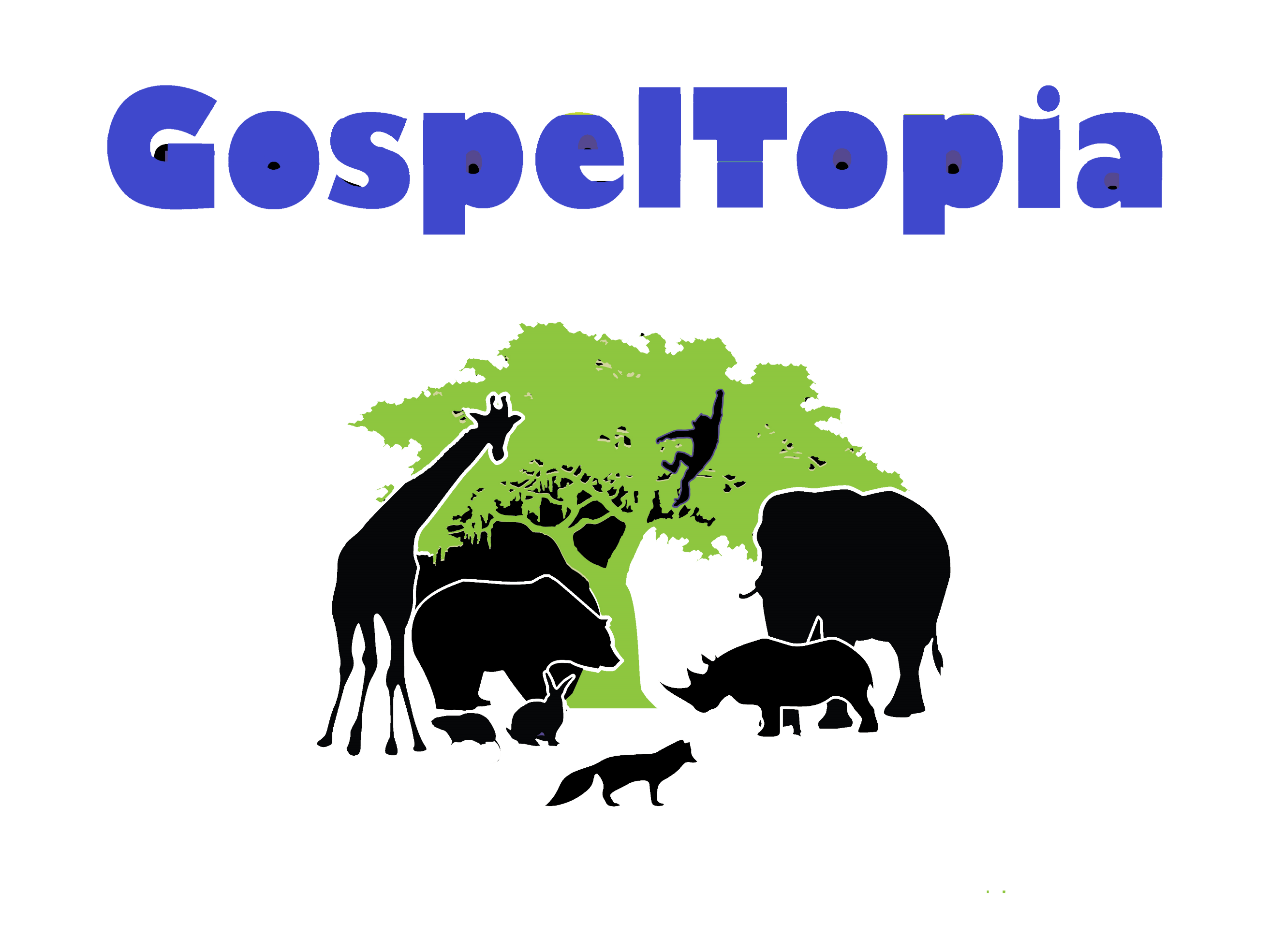 First Baptist Church - Day Camp July 22 to July 26, 20199:00 am to 2:30 pmFirst Baptist ChurchThird and Prospect StreetsDeKalbThings to know for a safe and enjoyable day camp experience:Food:	Bring a sack lunch every day but Wednesday.   (Wednesday we will have a cook-out.)  A refrigerator is available.  A morning snack will be provided every day.  If there are special dietary concerns, please let us know or send appropriate food with your child.  Campers should bring a water bottle every day, but we do have drinking fountains to refill bottles.Fun in the sun:  Be sure your child has sunscreen.  We will spend time outdoors at Huntley Park as well as in the church yard.  An extra outfit is suggested because some activities may involve water.Clothes: Dress should be appropriate for the weather, which could be hot and sunny or cold and rainy.  Unplug:  Please leave all electronics at home, including phones.  We cannot be responsible for things that could be easily lost or broken in a camp environment.  In case of emergency, adult staff members will have access to phones.Emergency Contact Information:Elaine Cozort, Camp Director, 815-501-2401 (cell)Church phone number:  815-758-39735/17/19